佛光大學內部控制文件制訂/修訂說明表回學生事務處、目錄回學生事務處、目錄流程圖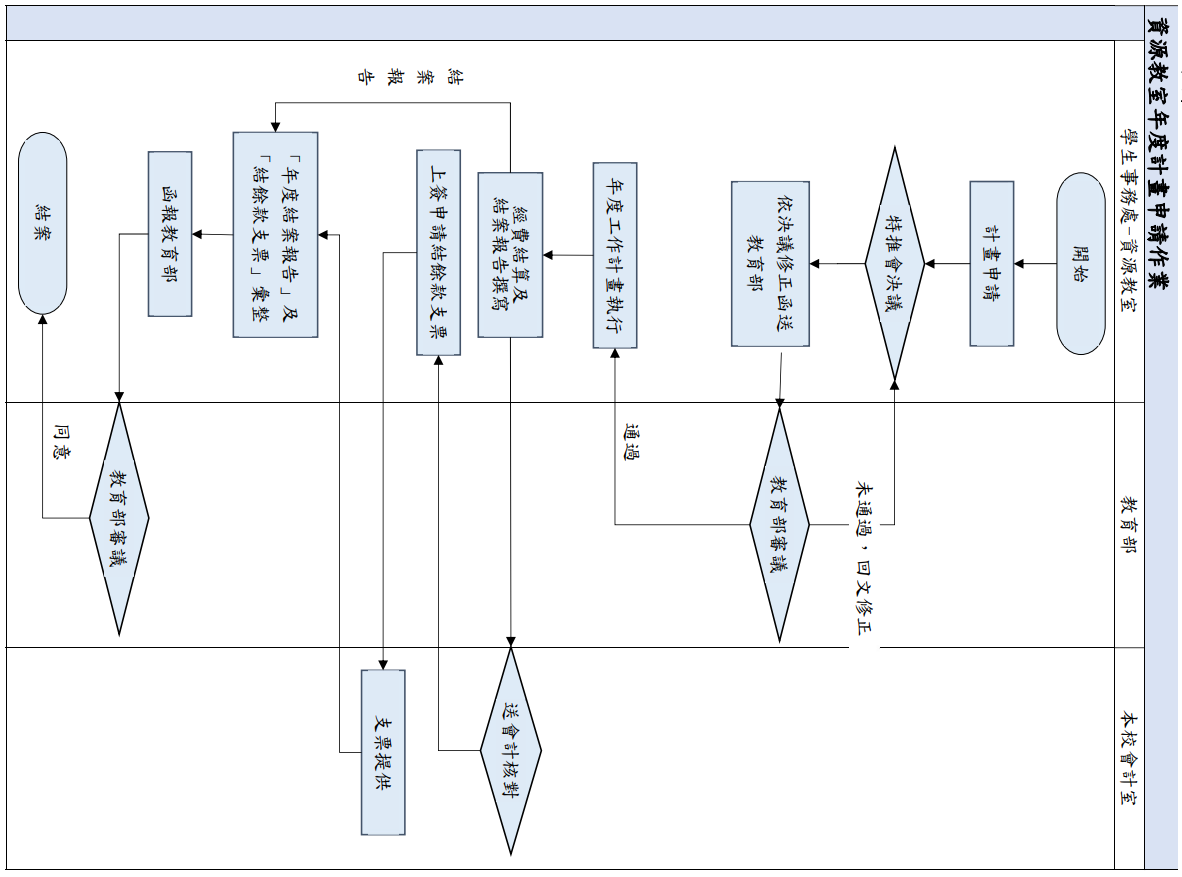 回學生事務處、目錄2.作業程序：2.1本校資源教室經費申請：依照教育部來文規定於時間(每年11月20前)完成經費申請相關作業。   2.1.1 擬訂學校年度特殊教育工作計畫。   2.1.2 於「全國特殊教育資訊網」填報申請資料。2.2 於「特殊教育推行委員會」進行預定工作計畫審議。2.3 函報教育部進行經費申請，於每年11月30日前紙本函送(以郵戳為憑)。   2.3.1 申請案應使用「全國特殊教育資訊網」下載列印之經費申請表紙本。   2.3.2 每年需於11月20日前進行下載列印。   2.3.3 報部資料應備齊「大專校院招收及輔導身心障礙學生工作計畫經費申請表」、「年度工作經費使用說明」、「特推會會議紀錄」、「特教研習時數紀錄」等各乙份。2.4 教育部審議通過，依工作計畫執行。。2.5年度工作計畫執行。2.6本校資源教室經費結算。   2.6.1 校內經費系統結算。   2.6.2 填寫教育部「經費收支結算表」。2.7 送交本校會計室核對   2.7.1 如經費結算內容有誤，進行修正後送會計確認。2.8年度結案報告撰寫(次年2月底前辦理完成)   2.8.1 年度結案報告應含「經費收支結算表」、「工作成果摘要」、「經費執行成果報告」、「交通費簽領清冊」(無則免)；與當年度經核定之「教育部補助大專校院輔導身心障礙學生工作計畫經費申請表影本」及當年度核定之「身心障礙學生無法自行上下學交通補助費申請表影本」。   2.8.2 補助經費項目未執行或執行率未達核定計畫經費百分之九十者，應於結案時另附報告說明原因。2.9函報教育部   2.9.1 報部資料應備齊「年度結案報告」及「結餘款支票」等資料，需以電子及紙本方式發文。3.控制重點：3.1 依「教育部補助大專校院招收及輔導身心障礙學生實施要點」及「教育部補(捐)助及委辦經費核撥結報作業要點」規定辦理。3.2 確實執行「大專校院招收及輔導身心障礙學生工作計畫」。回學生事務處、目錄4.使用表單：4.1 學校年度特殊教育工作計畫。4.2 大專校院招收及輔導身心障礙學生工作計畫經費申請表。4.3 年度工作經費使用說明表。4.4 特教研習時數紀錄。4.5 經費收支結算表。4.6 工作成果摘要。4.7 經費執行成果報告。4.8 交通費簽領清冊。5.依據及相關文件：5.1 依據「教育部補助大專校院招收及輔導身心障礙學生實施要點」規定辦理。5.2 依據「教育部補(捐)助及委辦經費核撥結報作業要點」規定辦理。文件編號與名稱1120-033資源教室年度計畫申請作業單位學生事務處學生事務處版次文件制訂/修訂內容制/修訂日期修訂人秘書室確認欄1新訂111.1月陳宜嫻111.01.19110-3內控會議通過佛光大學內部控制文件佛光大學內部控制文件佛光大學內部控制文件佛光大學內部控制文件佛光大學內部控制文件文件名稱制訂單位文件編號版本/制訂日期頁數資源教室年度計畫申請作業學生事務處1120-03301/111.01.19第1頁/共3頁佛光大學內部控制文件佛光大學內部控制文件佛光大學內部控制文件佛光大學內部控制文件佛光大學內部控制文件文件名稱制訂單位文件編號版本/制訂日期頁數資源教室年度計畫申請作業學生事務處1120-03301/111.01.19第2頁/共3頁佛光大學內部控制文件佛光大學內部控制文件佛光大學內部控制文件佛光大學內部控制文件佛光大學內部控制文件文件名稱制訂單位文件編號版本/制訂日期頁數資源教室年度計畫申請作業學生事務處1120-03301/111.01.19第3頁/共3頁